2019-2020 EİTİM ÖĞRETİM YILI CENGİZ TOPEL İLKOKULU                          (OYUNCAK MÜZESİ PROJESİ )PROJENİN ADI: OYUNCAĞIMI KENDİM YAPIYORUMPROJE SORUMLUSU: Fatma görkem YILMAZ (Rehber Öğretmen)AMACI: Öğrenciyi yaratıcı düşünceye teşvik etmek ve veliyi eğitim ortamına dâhil etmek.ÖNEMİ:Velilerin ve öğrencilerin eğitim ortamına aktif katılımını sağlamakÖğrenciyi yaratıcı düşünceye teşvik etmekVeliyi eğitim ortamına çekerek veli okul işbirliğini güçlendirmekUYGULAMAOkulumuzdaki tüm sınıflarının aktif olarak katılımı sağlanacaktır.Sınıf öğretmenleri rehberliğinde uygulama velilere aktarılacak ve uygulama takip edilecektir.Okul koridoruna afişler asılacaktır.Veli gözlemleri paylaşılarak memnuniyet formları doldurulacaktır. Yapılan çalışmalar okulda sergilenecektir.Projenin 02.01.2020 tarihinde öğrencilere duyurulması;   2- Hazırlanan eserlerin 13-16.04.2020 tarihinde  sınıf öğretmenlerine teslim edilmesi;       3-Hazırlanan eserlerin 27.-30.04.2020 tarihinde okulda sergilenmesi;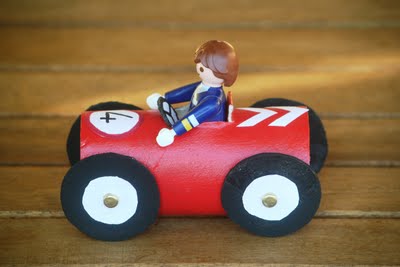 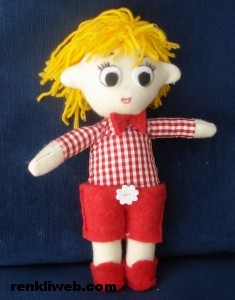  30/12/2019Yakup BALOKUL MÜDÜRÜ